                                                                       ESCOLA MUNICIPAL DE EDUCAÇÃO BÁSICA AUGUSTINHO MARCON                                                                       CATANDUVAS (SC), MAIO DE 2020.                                                                       PROFESSOR: RAFAEL MUNARETTO                                                                       DISCIPLINA: EDUCAÇÃO FÍSICA AULA 03 – SEQUÊNCIA DIDÁTICA Atividades de Educação Física -  25/05 a 29/05  - 4° Anos.Senhores pais ou responsáveis, favor registrar através de fotos ou vídeos e enviar os mesmos, para o whatsApp, caso alguém não queira que os mesmos sejam postados no facebook da escola é só avisar. Obrigado.Atividade 1 - Sol e LuaPara essa atividade vamos precisar desenhar no chão o Sol e uma Lua, ambos um ao lado do outro, a uma distância de um metro cada, no meio traçar uma linha reta pra dividir o Sol e a Lua.Para a atividade será necessário uma pessoa para dar os comandos. Quando a pessoa falar Sol o aluno (a) deverá se posicionar no lado do Sol, quando falar Lua, o aluno (a) deverá saltar para o lado da Lua, poderá haver variações, bem como, falar duas vezes seguidas Sol, nesse caso o aluno deverá saltitar no local.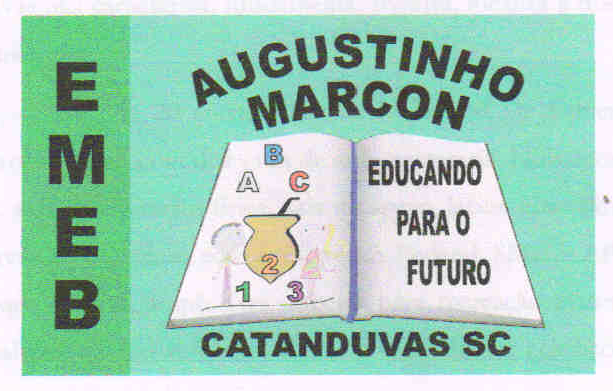 